Il sottoscritto…………………………………………………………………………….…..…….. genitore dell’alunno/a ……………………………………………………………………………………. frequentante la classe………….sez. Ronciglione Liceo Scientifico	Bassano Romano	ITT	Bassano Romano	Liceo Linguistico, Scienze Umane, Les			AUTORIZZOLa partecipazione di mio/a figlio/a al Viaggio d’Istruzione nei  Luoghi Manzoniani 27/30 APRILE 2020	la quota relativa alla partecipazione è di € 250,00 e  comprende:Periodo 27/30 aprile 2020;Trasferimento a Lecco;Bus a disposizione intero periodo;3 pernottamenti in Hotel 3* ;Possibilità di accedere per gli alunni disabili e possibilità di menu differenziati per gli alunni intolleranti e allergici;Trattamento di mezza pensione e acqua minerale ai pasti;Sistemazione in camere triple e quadruple per studenti;Visite guidate e ingressi  come da programma;Polizza multirischio viaggi e gite;Iva inclusa.Si richiede un acconto di euro 100,00 da versare sul c/c bancario della BANCA LAZIO NORD CREDITO COOPERATIVO SCPA- Filiale di Ronciglione - IBAN :  IT 25 M 08931 73240 040000339629, intestate all’ IIS      “ A.  Meucci ”,   Indicando il nome , cognome , la classe dell’alunno  e la causale LUOGHI MANZONIANI  A.S. 19/20ENTRO E NON OLTRE IL 17 FEBBRAIO 2020 sarà richiesta l’adesione e copia del bonifico sottoscritta da un genitore  (consegnare al coordinatore di classe).Visto quanto sopra il sottoscritto DICHIARA LA VOLONTA’ di far partecipare  il/la  proprio/a  figlio/a VIAGGIO NEI LUOGHI MANZONIANI nelle date sopra elencate Luogo, lì                                                                                			 Firma del genitore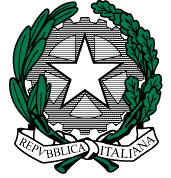 MINISTERO DELL’ISTRUZIONE, DELL’UNIVERSITÀ E DELLA RICERCAMINISTERO DELL’ISTRUZIONE, DELL’UNIVERSITÀ E DELLA RICERCAMINISTERO DELL’ISTRUZIONE, DELL’UNIVERSITÀ E DELLA RICERCAIIS “A. Meucci”Liceo Scientifico, Liceo Linguistico, Liceo delle Scienze Umane, Istituto Tecnico Tecnologico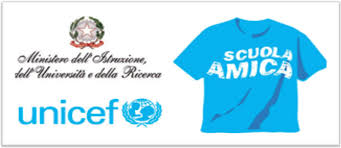 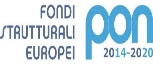 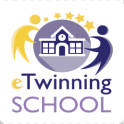 